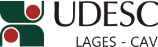 DESIGNA BANCA DE AVALIAÇÃO DA QUALIFICAÇÃO DE DOUTORADO EM PRODUÇÃO VEGETAL.O Diretor Geral do Centro de Ciências Agroveterinárias, no uso de suas atribuições, RESOLVE:1 - Designar os abaixo relacionados para comporem a Banca de Avaliação da Qualificação de Doutorado em Produção Vegetal intitulada “Manutenção da qualidade e das características funcionais de peras ‘rocha’ em função do estádio de maturação e condições de armazenamento”, da doutoranda MARIUCCIA SCHLICHTING DE MARTIN, a realizar-se no dia 30 de junho de 2015, às 8 horas, nas dependências do CAV/UDESC:Dr. CRISTIANO ANDRÉ STEFFENS – (UDESC/Lages/SC) – PresidenteDrª. LUCIMARA ROGÉRIA ANTONIOLLI – (EMBRAPA/Bento Gonçalves/RS) – Membro externoDr. CASSANDRO VIDAL TALAMINI DO AMARANTE – (UDESC/Lages/SC) – MembroDrª. AIKE ANNELIESE KRETZSCHMAR – (UDESC/Lages/SC) – Membro Drª. AQUIDAUANA MIQUELOTO – (UDESC/Lages/SC) - SuplenteDr. IVAN SESTARI – (UFSC/Curitibanos/SC) – Suplente externoProf. João Fert NetoDiretor Geral do CAV/UDESCPORTARIA INTERNA DO CAV Nº 115/2015, de 18/06/2015